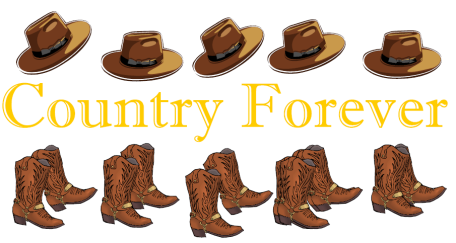 Como Yo                              Choregraphié par :  Roy VERDONK, Eleni de KOLK, José Miguel BELLOQUE VANEDescription :            32 temps, 4 murs, Novice, Avril 2015Musique :                 No Te Ama Como Yo par SPARXRestart sur murs 3 et 8 après 28 comptes

Side, Together, Chasse R, Cross, 1/4 Turn L, Shuffle L
1-2      PD à D, PG à côté du PD
3&4     PD à D, PG à côté du PD ( & ), PD à D
5-6      PG croisé devant PD, faire ¼ de tour à G et PD derrière
7&8     PG à G, PD à côté du PG ( & ), PG à G ( 9.00 )

Cross, Back, Side, Cross, Back, Side, Cross Shuffle
1-2-3   PD croisé devant PG, PG derrière, PD à D
4-5-6   PG croisé devant PD, PD derrière, PG à G
7&8     PD croisé devant PG, PG à G ( & ), PD croisé devant PG

Rock, Recover, Cross Shuffle, 1/2 Turn L, Cross Shuffle
1-2      PG rock à G, PDC sur PD
3&4     PG croisé devant PD, PD à D ( & ), PG croisé devant PD
5-6      faire ¼ de tour à G PD derrière, faire ¼ de tour à G PG à G7&8     PD croisé devant PG, PG à G( & ), PD croisé devant PG ( 3.00 )

Rock, Recover, Weave, Hips R/L/R/L
1-2      PG rock à G, PDC sur PD3&4     PG derrière PD, PD à D ( & ), PG croisé devant PD
( *Restart ici murs 3 & 8 )
5-6-7-8 PD à D tandis que bump hanches à D, à G, à D, à G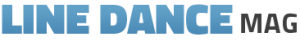 Traduit par Monique : www.countryforever.weebly.com